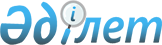 О Высшем Судебном Совете Республики КазахстанУказ Президента Республики Казахстан от 3 февраля 2016 года № 188.
      Подлежит опубликованию
      в Собрании актов Президента и
      Правительства Республики Казахстан
      В соответствии с подпунктом 20) статьи 44, пунктом 4 статьи 82 Конституции Республики Казахстан, статьей 4 Закона Республики Казахстан от 4 декабря 2015 года "О Высшем Судебном Совете Республики Казахстан" ПОСТАНОВЛЯЮ:
      1. Образовать Высший Судебный Совет Республики Казахстан в составе согласно приложению 1 к настоящему Указу.
      2. Признать утратившими силу некоторые указы Президента Республики Казахстан согласно приложению 2 к настоящему Указу.
      3. Настоящий Указ вводится в действие со дня подписания. СОСТАВ
Высшего Судебного Совета Республики Казахстан
      Сноска. Состав с изменениями, внесенными указами Президента РК от 27.09.2016 № 341; от 13.06.2018 № 701; от 30.10.2018 № 782; от 26.02.2019 № 862; от 01.06.2019 № 57; от 30.12.2020 № 482; от 29.06.2021 № 608; от 01.07.2022 № 905 (вводится в действие с 01.07.2022).
      В состав Совета входят по должности Председатель Верховного Суда Республики Казахстан, Генеральный Прокурор Республики Казахстан, председатель Комитета по конституционному законодательству, судебной системе и правоохранительным органам Сената Парламента Республики Казахстан, председатель Комитета по законодательству и судебно-правовой реформе Мажилиса Парламента Республики Казахстан. ПЕРЕЧЕНЬ
утративших силу некоторых указов
Президента Республики Казахстан
      1. Указ Президента Республики Казахстан от 21 ноября 2008 года № 696 "Об образовании и составе Высшего Судебного Совета Республики Казахстан" (САПП Республики Казахстан, 2008 г., № 43, ст. 482). 
      2. Подпункт 11) пункта 1 Указа Президента Республики Казахстан от 22 мая 2009 года № 815 "О внесении изменений в некоторые акты Президента Республики Казахстан" (САПП Республики Казахстан, 2009 г., № 27-28, ст. 234). 
      3. Указ Президента Республики Казахстан от 6 мая 2011 года № 74 "Об изменениях в составе Высшего Судебного Совета Республики Казахстан" (САПП Республики Казахстан, 2011 г., № 37, ст. 440). 
      4. Пункт 7 изменений, которые вносятся в некоторые акты Президента Республики Казахстан, утвержденных Указом Президента Республики Казахстан от 26 июля 2011 года № 128 "О внесении изменений в некоторые акты Президента Республики Казахстан и признании утратившими силу некоторых актов Президента Республики Казахстан" (САПП Республики Казахстан, 2011 г., № 50, ст. 664). 
      5. Пункт 20 изменений и дополнений, которые вносятся в некоторые акты Президента Республики Казахстан, утвержденных Указом Президента Республики Казахстан от 13 марта 2012 года № 284 "О внесении изменений и дополнений в некоторые акты Президента Республики Казахстан" (САПП Республики Казахстан, 2012 г., № 36, ст. 476). 
      6. Пункт 14 изменений, которые вносятся в некоторые акты Президента Республики Казахстан, утвержденных Указом Президента Республики Казахстан от 27 марта 2013 года № 533 "О внесении изменений в некоторые акты Президента Республики Казахстан" (САПП Республики Казахстан, 2013 г., № 22, ст. 351). 
      7. Пункт 1 Указа Президента Республики Казахстан 23 октября 2013 года № 676 "О внесении изменений в Указ Президента Республики Казахстан от 21 ноября 2008 года № 696 "Об образовании и составе Высшего Судебного Совета Республики Казахстан" и распоряжение Президента Республики Казахстан от 19 февраля 2002 года № 303 "Об образовании Совета по правовой политике при Президенте Республики Казахстан" (САПП Республики Казахстан, 2013 г., № 62, ст. 832). 
      8. Пункт 11 изменений и дополнений, которые вносятся в некоторые акты Президента Республики Казахстан, утвержденных Указом Президента Республики Казахстан от 12 февраля 2014 года № 750 "О внесении изменений и дополнений в некоторые акты Президента Республики Казахстан по вопросам организации деятельности консультативно-совещательных и иных органов при Президенте Республики Казахстан" (САПП Республики Казахстан, 2014 г., № 4, ст. 29). 
      9. Пункт 15 изменений и дополнений, которые вносятся в некоторые акты Президента Республики Казахстан, утвержденных Указом Президента Республики Казахстан от 17 сентября 2014 года № 911 "О внесении изменений и дополнений в некоторые акты Президента Республики Казахстан и признании утратившим силу некоторых распоряжений Президента Республики Казахстан" (САПП Республики Казахстан, 2014 г., № 55-56, ст. 538). 
					© 2012. РГП на ПХВ «Институт законодательства и правовой информации Республики Казахстан» Министерства юстиции Республики Казахстан
				
      ПрезидентРеспублики Казахстан

Н. Назарбаев
ПРИЛОЖЕНИЕ 1
к Указу Президента
Республики Казахстан
от 3 февраля 2016 года № 188
Шипп Денис Алексеевич
-
Председатель
члены:
Акылбай
Серик Байсеитулы
-
председатель Республиканского общественного объединения "Казахстанский союз юристов" (по согласованию)
Архарова Жанылсын Баяновна
–
судья Верховного Суда Республики Казахстан;
Жумагулов Марат Имангалиевич
–
доктор юридических наук;
Калимукашева Айгуль Демеуовна
–
судья Атырауского областного суда;
Нуржанов Алихан Абилгазинович
–
адвокат Акмолинской областной коллегии адвокатов;
Сагиденов Гулар Габбасович
–
судья Павлодарского областного суда;
Нурбекова Айдына Маратовича
-
судью Верховного Суда Республики Казахстан;
Сисенову Нурию Уралжановну
-
судью Верховного Суда Республики Казахстан;
Жакулина Аскербека Бейсембековича
-
судью Акмолинского областного суда;
Мирзалиева Женисбека Саветбековича
-
судью Рудненского городского суда Костанайской области;
Цай Олесю Юрьевну
-
судью районного суда № 2 Октябрьского района города Караганды Карагандинской области;
Шарова Гафура Хамзеулы
-
судью специализированного межрайонного суда по уголовным делам Мангистауской области;
Калишеву Жаннетту Гайсовну
-
руководителя Бюро оценки и сертификации юристов АО "Университет КАЗГЮУ имени М.С. Нарикбаева", кандидата юридических наук (по согласованию); ПРИЛОЖЕНИЕ 2
к Указу Президента
Республики Казахстан
от 3 февраля 2016 года № 188